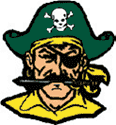 Now Supporting HSS PTSA Programs is Easy - Just Write a Check
 Dear South Family,The PTSA is committed to providing programs to our students and we are able to do this through fundraising.  This year HSS-PTSA will continue with its “Just Write a Check” fundraising campaign.  One hundred percent of the funds that are raised in this campaign will go toward activities and programs for the students and parents.  In the past our fundraising efforts were limited to service oriented programs such as Prom Flower Sales, Catalyst, Clothing Sale and Graduation  sale, and we will continue to run these worthwhile programs. The funds raised in this campaign will be used to support Mini-Grants to teachers, scholarships to our students and parent and student programs.Many companies participate in matching gift programs which would enable you to double your donation!  By writing a tax-deductible check to WWP HSS PTSA, you are ensuring that all our children will continue to benefit from the excellent programs that the PTSA provides.  Please check with your company.Our goal is to have 100% of our South community participate in this fundraising campaign.  Please be as generous as you can, suggested amounts are $25, $50, $75 or $100 for JWAC.  Please know that all donations are graciously accepted and very much appreciated and that your donation amount will remain confidential.Please complete and return the bottom portion of this letter with your donation.  We are a private nonprofit organization and our tax ID is 22-3446125.  Please make checks payable to WWP HSS PTSA.  If you have any questions please contact our Vice President of Fundraising, Micki Kermani at artikhatri20@gmail.comtThank you in advance for your generosity and continued support.Sincerely,															       Email:southptsa@gmail.comWebsite: www.southptsa.orgArti Khatri							Micki KermaniJWAC Committee ChairPlease retain the top portion of this letter as your receipt:For your records:Date: ______________            Amount of Donation:  __________We are pleased to support HSS PTSA.  Enclosed is our tax deductible donation of $ _____________Parents’ Name(s): _______________________________	Email: __________________________Student’s Name: ________________________________Mail to:  WW-P HS South PTSA, 